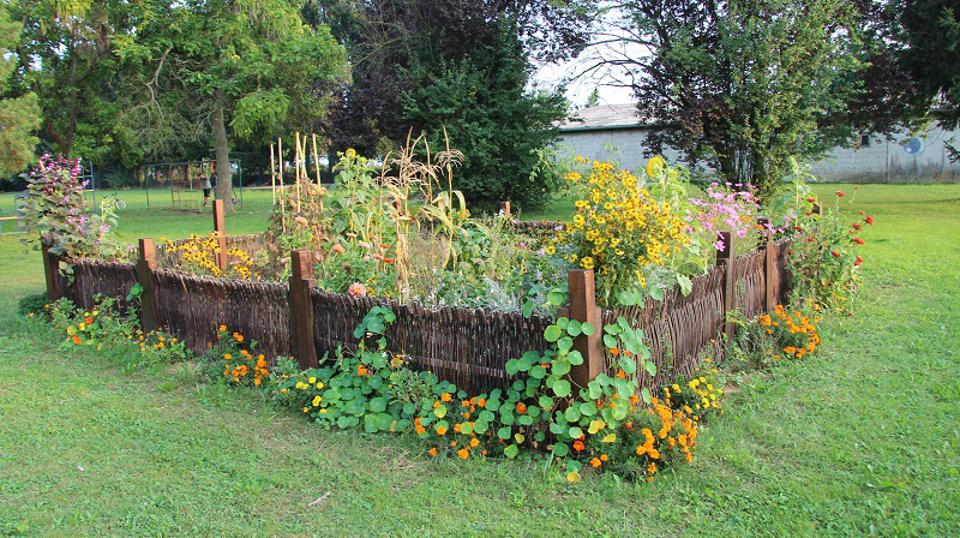 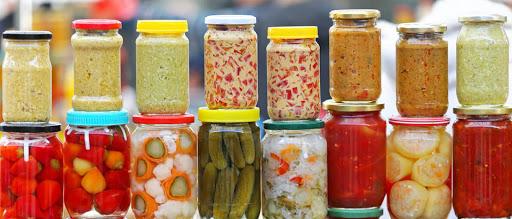         SADNJA VOĆA I POVRĆA U VRTU                                         SPREMANJE ZIMNICESELO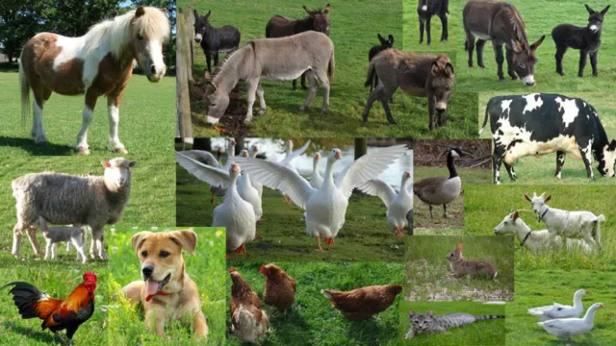 BRIGA O ŽIVOTINJAMA